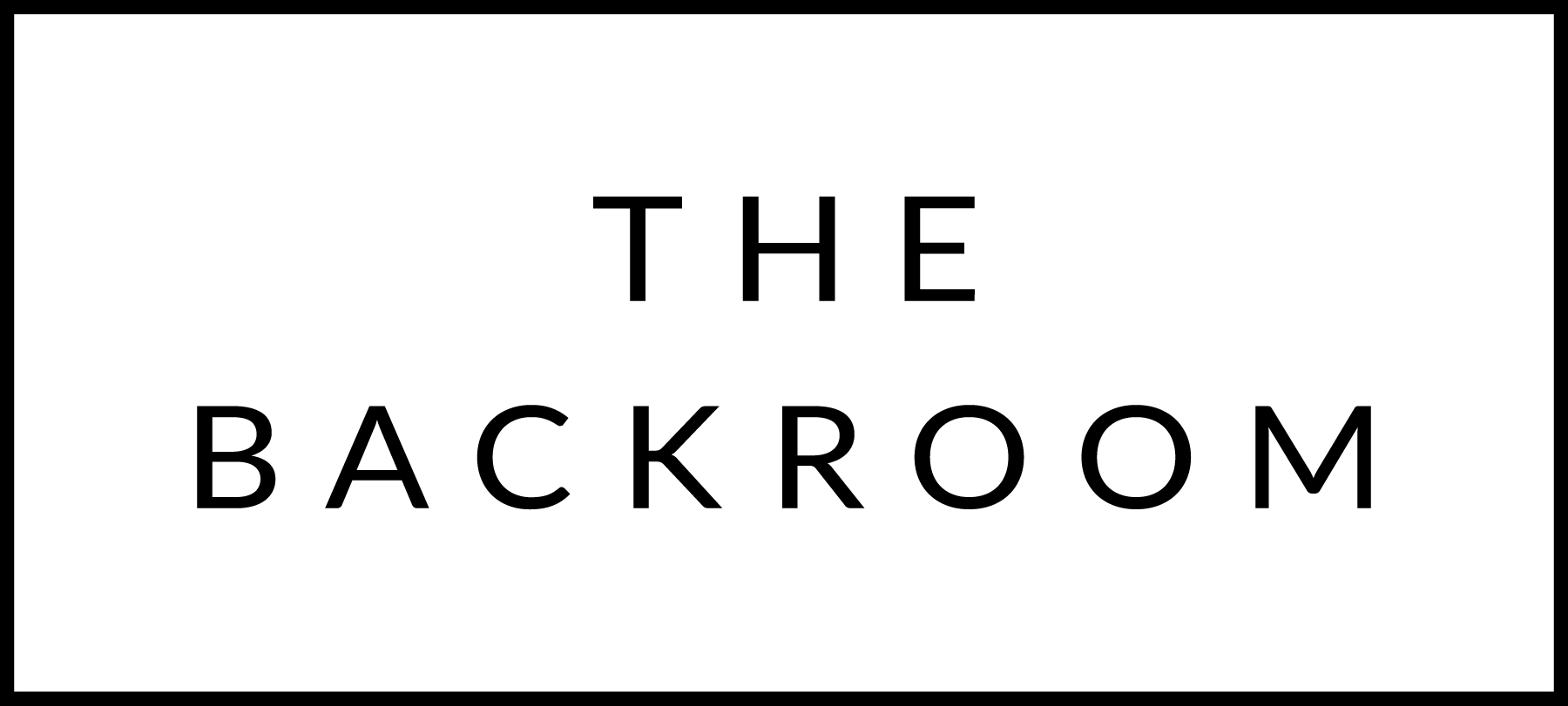 December 20th, 2015Happy Holidays!COCKTAIL HOUR SNACKSBaked BrieToast & Smoked Cherry MostardaTO STARTSmoked Trout & Arugula SaladGrapefruit, Avocado & Yuzu VinaigretteTHE MAIN EVENTSoy Sherry Braised Short RibsCelery Root Puree & Brussels SproutsFOR THE TABLE
Butternut Mac & CheeseDESSERTWinter Citrus PavlovaGinger, Coconut Whipped Cream